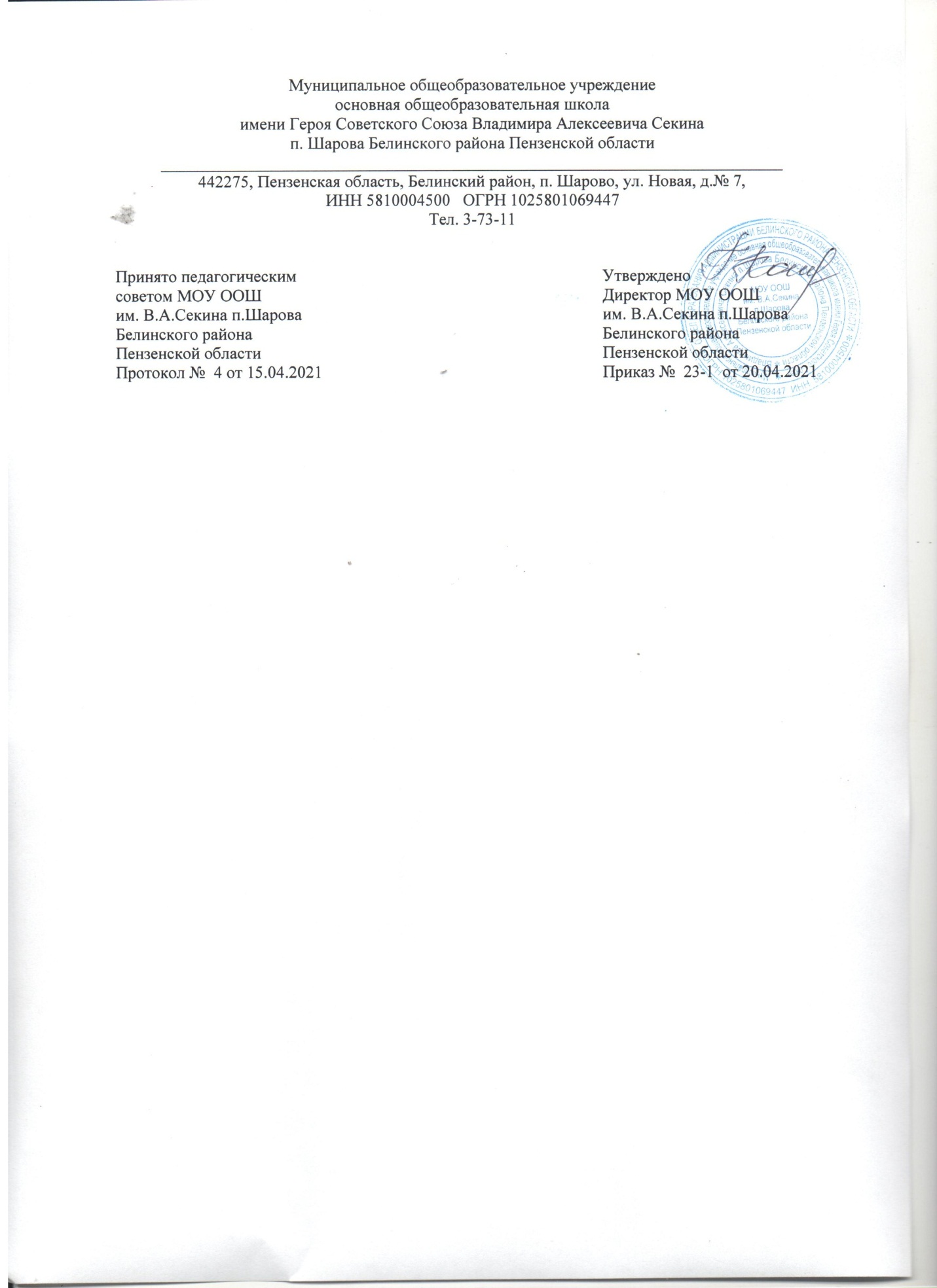 ПоложениеО структуре, порядке разработки и утверждения рабочих программ учебных курсов, предметов, дисциплин 1.Общие положения.1.1. Настоящее положение составлено в соответствие с:- Конституцией Российской Федерации;  - Законом Российской Федерации от  29.12.2012 № 273-ФЗ "Об   образовании в РФ" ( с последующими изменениями); - Федеральным государственным образовательным стандартом основного общего образования (утвержден приказом Министерства образования и науки Российской Федерации от 17.12.2010 г. № 1897);  - Приказом Минобразования РФ от 09.03.2004 N 1312 (ред. от 01.02.2012) "Об утверждении федерального базисного учебного плана и примерных учебных планов для образовательных учреждений Российской Федерации, реализующих программы общего образования";- Федеральным государственным образовательным стандартом начального общего образования, утверждённым приказом Министерства образования и науки Российской Федерации от 06 октября 2009 года № 373 (далее - ФГОС НОО);- Постановлением Главного государственного санитарного врача РФ от 29.12.2010 N 189 "Об утверждении СанПиН 2.4.2.2821-10 "Санитарно-эпидемиологические требования к условиям и организации обучения в общеобразовательных учреждениях" (вместе с "СанПиН 2.4.2.2821-10. Санитарно-эпидемиологические требования к условиям и организации обучения в общеобразовательных организациях. Санитарно-эпидемиологические правила и нормативы"); - Уставом школы;- основной образовательной программой начального общего образования и  основной образовательной программой основного общего образования МОУ ООШ им. В.А.Секина п. Шарова.1.2. Рабочая учебная программа учителя (далее – рабочая программа) – это учебная программа, разработанная на основе примерной учебной программы или авторской программы учебно-методического комплекcа применительно к конкретному учебному предмету, конкретному классу школы.1.3. Рабочие программы учебных предметов, курсов, в том числе курсов внеурочной деятельности, являются обязательным компонентом содержательного раздела основной образовательной программы школы.1.4. Рабочая программа является локальным (предназначенным для определенного образовательного учреждения) и индивидуальным (разработанным учителем для своей педагогической деятельности) документом образовательного учреждения, отражающим педагогические подходы, технологии и методику реализации основной образовательной программы школы в соответствии с действующими образовательными стандартами и учебным планом школы.1.5. Рабочие программы разрабатываются каждым учителем самостоятельно на один учебный год для каждого класса на основе требований ФГОС или на основе авторской программы с учетом условий организации образовательной деятельности в школе и хранятся у учителей (в бумажном варианте) и администрации (в бумажном и электронном вариантах) в течение данного учебного года.1.6. К рабочим программам относятся:программы по учебным предметам обязательной части  учебного плана; программы по учебным предметам, курсам части учебного плана, формируемой участниками образовательных отношений; программы курсов внеурочной деятельности. 2. Цели и задачи разработки рабочей программыЦель рабочей программы – создание условий для планирования, организации и управления образовательным процессом по учебной дисциплине (образовательной области).Задачи рабочей программы:- дать представление о практической реализации действующих государственных стандартов общего образования при изучении конкретного предмета (курса);- конкретно определить содержание, объем, порядок изучения учебной дисциплины (курса) с учетом целей, задач и особенностей основной образовательной программы образовательного учреждения, его учебного плана и контингента учащихся.3. Функции рабочей программы и требования к ней.3.1. Рабочая программа выполняет следующие функции:- нормативную, то есть является документом, обязательным для выполнения в полном объеме; - целеполагания, то есть определяет ценности и цели, ради достижения которых она введена в ту или иную образовательную область; - определения содержания образования, то есть фиксирует состав элементов содержания, степень их трудности; - процессуальную, то есть определяет логическую последовательность усвоения элементов содержания, организационные формы и методы, средства и условия обучения; - оценочную, то есть выявляет уровни усвоения элементов содержания и объекты контроля. 3.2. Требования к рабочей программе: - Учет основных положений примерной или авторской программы по предмету, курсу, требований к системе планируемых результатов, целей и задач образовательной деятельности, особенностей учебного плана корпуса. - Наличие признаков нормативного документа (соответствие структуре). - Конкретность представления элементов содержания образования. 4. Основные элементы рабочей программы4.1. Основные элементы рабочей программы учебного предмета:1) планируемые предметные результаты освоения конкретного учебного предмета;2) содержание учебного предмета;3) календарно-тематическое планирование с указанием количества часов, отводимых на освоение каждой темы.4.2. Основные элементы программы курсов внеурочной деятельности:1) личностные и метапредметные результаты освоения курса внеурочной деятельности;2) содержание курса внеурочной деятельности с указанием форм организации учебных занятий, основных видов учебной деятельности;3) календарно-тематическое планирование.5. Структура рабочей программы.5.1.Рабочая программа включает следующие структурные элементы:планируемые результаты освоения учебного предмета, курса; содержание учебного предмета, курса; тематическое планирование с указанием количества часов, отводимых на освоение каждой темы; 5.1.1.Титульный лист считается первым. На титульном листе (Приложение № 1 – для учебного предмета, Приложение № 5 – для курса внеурочной деятельности) указывается:полное наименование образовательной организации в соответствии с Уставом;грифы рассмотрения, согласования и утверждения рабочей программы (с указанием даты и номера приказа директора);название учебного предмета (курса), для изучения которого написана программа, в том числе курса внеурочной деятельности;указание класса, для которого предназначена программа;фамилия, имя, отчество учителя, составителя рабочей программы;категория учителя, составителя рабочей программы;учебный год составления рабочей программы;5.1.2. Планируемые результаты освоения учебного предмета, курса, в том числе курса внеурочной деятельности. Планируемые результаты (для курса внеурочной деятельности – результаты) освоения учебного предмета, курса, в том числе курса внеурочной деятельности представляют собой систему ведущих целевых установок и ожидаемых результатов освоения всех компонентов, составляющих содержательную основу рабочей программы. Они обеспечивают связь между требованиями ФГОС, образовательной деятельностью и системой оценки результатов освоения рабочей программы. Предметные результаты приводятся в блоках «Выпускник научится» и «Выпускник получит возможность научиться», относящихся к каждому учебному предмету.5.1.3 Содержание учебного предмета, курса, в том числе курса внеурочной деятельности. Обоснование отбора содержания и общей логики последовательности его изучения, отличительных особенностей рабочей программы по сравнению с примерной или авторской программой (определение количества часов на изучение тем (разделов, глав), структурную последовательность изучения тем, расширение содержания материала, раскрытие связей основного и дополнительного образования и т. д.), обоснование целесообразности внесения данных изменений (если имеются). Указываются формы организации занятий, основных видов деятельности.5.1.4. Тематическое планирование5.1.4.1. В тематическом плане раскрывается последовательность изучения тем с указанием количества часов, отводимых на изучение каждой темы.Пример таблицы тематического плана учебного предмета, курса, в том числе курса внеурочной деятельности:Варианты представления таблиц тематического распределения количества часов:- если рабочая программа составлена для уровня обучения- если рабочая программа составлена на один учебный год5.1.4.2. Если в примерной или авторской программе не указано распределение часов по разделам и темам, а указано только общее количество часов, учитель в рабочей программе распределяет часы по разделам и темам самостоятельно, ориентируясь на используемые учебно-методические комплексы и индивидуальные особенности учащихся.5.1.4.3. Отдельно выделяется прохождение практической части (лабораторные, практические, контрольные работы, экскурсии, контрольные сочинения, контрольные изложения, диктанты, контрольные тестирования, учебные проекты и т.п. в  зависимости от специфики курса).Оформляется в виде таблицы, количество столбцов в которой зависит от особенностей учебного материала. Например:Пример оформления таблицы тематического плана – Приложение № 2.6. Оформление рабочей программы6.1.Текст набирается в редакторе Word for Windows шрифтом Times New Roman, 12 одинарный межстрочный интервал, выравнивание по ширине, переносы в тексте не ставятся, поле верхнее 2см, нижнее 1.5 см, левое 2 см, правое 1,5 см; центровка заголовков и абзацы в тексте выполняются при помощи средств Word, листы формата А4, параметр страницы - книжный. Таблицы вставляются непосредственно в текст.7. Порядок рассмотрения рабочих программРабочая программа разрабатывается педагогами, представляется на рассмотрение МО до начала учебного года.Председатель МО представляет на методическом совете рассмотренную рабочую программу.Педагогический совет школы рекомендует рабочую программу к реализации. При несоответствии рабочей программы установленным данным Положением требованиям, педагогический совет школы выносит решение о необходимости доработки с указанием конкретного срока исполнения.Рабочая программа, являясь составной частью основной образовательной программы, утверждается приказом директора школы об утверждении основной образовательной программы. После чего рабочая программа становится нормативным документом обязательным к исполнению.Первый экземпляр рабочей программы хранится у педагога-организатора. Копия – у педагогического работника, ведущего образовательную деятельность по этой программе. Если на начало учебного года рабочая программа не утверждена, педагог подвергается дисциплинарной ответственности за невыполнение должностных обязанностей. В ходе реализации программы педагог может осуществлять корректировку календарно-тематического плана, с обязательным внесением изменений в календарно-тематический план и его копии по наличию объективных причин (карантинные мероприятия, особые распоряжения администрации школы и учредителя). 8. Технология разработки рабочей программы8.1.  Технология разработки рабочей программы:1. Разработка рабочей программы2. Составление календарно-тематического планирования3. Контроль4. Доработка5. Утверждение 8.2. Рабочая программа  учебного предмета и программы курсов внеурочной деятельности утверждаются ежегодно в начале учебного года (до 1 сентября текущего года) приказом директора школы.Учитель представляет рабочую программу на заседание методического объединения учителей-предметников на предмет соответствия установленным требованиям. В протоколе заседания методического объединения учителей-предметников указывается факт соответствия рабочей программы установленным требованиям.	Рабочую программу представляют на согласование педагогу-организатору. Педагог-организатор в титульном листе под грифом "Согласовано" ставит дату, подпись.Директор школы приказом по основной деятельности утверждает рабочую программу.Утвержденная рабочая программа является составной частью основной образовательной программы учреждения, хранится у администрации школы в бумажном и электронном виде. Бумажный экземпляр хранится у учителя для осуществления учебного процесса9.3 Количество часов по учебному предмету и по курсу внеурочной деятельности в рабочей программе должно соответствовать годовому количеству учебных часов по учебному плану школы на текущий учебный год. В случае несоответствия количества часов необходимо обосновать изменения в рабочей программе. При внесении изменений в тематику, логику изменения включения в учебный процесс, количество, продолжительность контрольных работ и т.д. необходимо представить обоснование изменений в рабочей программе.Приложение 1Образец оформления титульного листа рабочей программы учебного предметаМуниципальное общеобразовательное учреждениеосновная общеобразовательная школа им. В.А.Секина п. Шарова Белинского района Пензенской областиРассмотрено                                     Одобрено                                               Утвержденона заседании МО                             на заседании                                          директор ОУПротокол № 1                                  педагогического совета                        ______ Г.В.Канисеваот__________ г.                               Протокол № 1                                        Приказ № ___                                                          от____________г.                                     от __________г.Рабочая программапо предмету________________для учащихся _________ класса202__ -  202__ учебный годСоставитель:Ф.И.О, учитель (предмет)квалификационная категорияп. ШаровоПриложение 2Тематический планКоличество учебных часов. Рабочая программа в ___________ классе рассчитана на ______ час в неделю на протяжении учебного года, то есть ____________ часа в год.Уровень обучения – базовый (профильный).Срок реализации рабочей учебной программы – ___________ учебный год.Пояснения о необходимости изменения количества часов.Календарно-тематическое планирование (см. Приложение 1 к рабочей программе).Рабочей программой предусмотрено проведение:Проверочных работ (тематический контроль) – ____________Итоговое тестирование (итоговая контрольная работа) – _________Практических работ – _____________Лабораторных работ – ____________Другое (проекты, экскурсии и т.д.) – ____________Приложение 3Календарно-тематическое планирование рабочей программы Вариант 1.Вариант 2.№ п/пТемаКоличество часовПримечаниеИтого:№ п/пРазделы, темыКоличество часовКоличество часовКоличество часовКоличество часовКоличество часовКоличество часов№ п/пРазделы, темыПримерная или авторская программаРабочая  программа по классамРабочая  программа по классамРабочая  программа по классамРабочая  программа по классамРабочая  программа по классам№ п/пРазделы, темыПримерная или авторская программа5 кл.6 кл.7 кл.8 кл.9 кл.№ п/пРазделы, темыКоличество часовКоличество часов№ п/пРазделы, темыПримерная или авторская программаРабочая  программа № п/пРаздел, тема разделаКоличествочасовВ том числеВ том числе№ п/пРаздел, тема разделаКоличествочасовЛабораторные, практические работы и т.д.  Контрольные работыГлава I. Наименование, количество часовГлава I. Наименование, количество часовГлава I. Наименование, количество часовГлава I. Наименование, количество часовГлава I. Наименование, количество часов1.2.…ИтогоИтого№ п/пТема (раздел, глава)ВсегоВ том числе:В том числе:В том числе:Примечание№ п/пТема (раздел, глава)часовТеорияПрактика (лабораторно-практические работы)Контроль (контрольные работы)Примечание12В нижней части таблицы часы суммируются В нижней части таблицы часы суммируются В нижней части таблицы часы суммируются В нижней части таблицы часы суммируются В нижней части таблицы часы суммируются В нижней части таблицы часы суммируются В нижней части таблицы часы суммируются Итого:№п/п№урокаТема урокаДата(по плану)Примечания (коррекция)Наименование раздела 1 (__ часов)Наименование раздела 1 (__ часов)Наименование раздела 1 (__ часов)Наименование раздела 1 (__ часов)Наименование раздела 1 (__ часов)11Тема 1..Наименование раздела 2 (__ часов)Наименование раздела 2 (__ часов)Наименование раздела 2 (__ часов)Наименование раздела 2 (__ часов)Наименование раздела 2 (__ часов)21Тема 2…32Тема 3…№Дата проведения урокаДата проведения урокаТема урокаВиды контроляДомашнее задание№ПланФактТема урокаВиды контроляДомашнее задание12